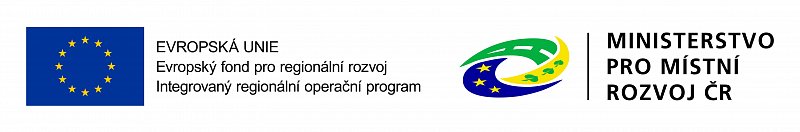 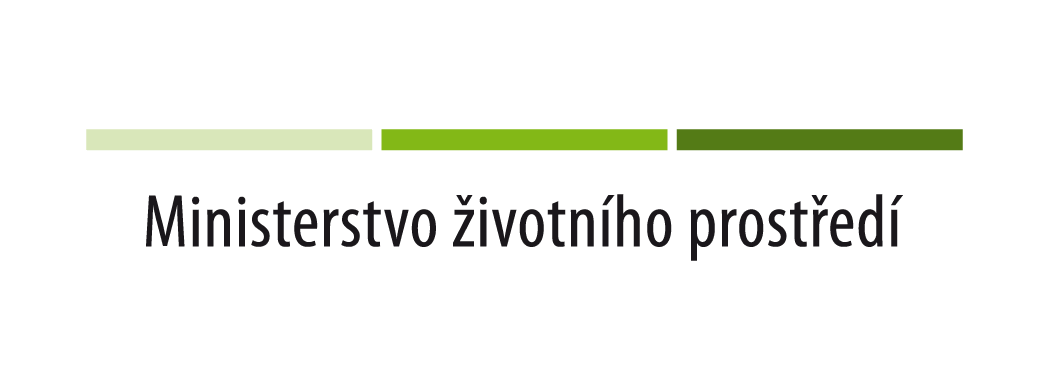 Územní studie krajinysprávního obvodu obce s rozšířenou působností VimperkÚzemní studie krajiny správního obvodu obce s rozšířenou působností Vimperk (dále jen „ÚSK“) je zpracovávána za podpory Integrovaného regionálního operačního programu (dále jen „IROP“) vyhlášené 9. výzvou ze dne 08.10.2015. Z Evropských fondů bude čerpáno na tento projekt 85% výše ceny hotového díla a ze státního rozpočtu 5%, zbylých 10% se zavázalo uhradit Ministerstvo životního prostředí. zpracovatelem ÚSK byla vybrána společnost Institut regionálních informací s.r.o., se sídlem Chládkova 2, Brno, která bude územní studii zpracovávat pod vedením Ing. arch. Michala Hadlače a Ing. Milady Kadlecové.pořizovatelem je město Vimperk, odbor výstavby a územního plánování, který je pověřen výkonem činností příslušného úřadu územního plánování ve spolupráci s dalšími dotčenými orgány, především však s orgánem ochrany přírody.Řešeným územím je celý správní obvod obce s rozšířenou působností Vimperk, tedy území všech 21 obcí s 94 katastry, o celkové rozloze 53 535,4 ha.Výstupy ÚSK budou sloužit k doplnění jevů v územně analytických podkladech ORP Vimperk a budou podkladem k aktualizaci Zásad územního rozvoje Jihočeského kraje, zejména k upřesnění vymezení typů krajin a jejich cílových charakteristik. Významná bude koordinační úloha ÚSK z hlediska důležitých záměrů a systémů v krajině. ÚSK bude zpracována v souladu s požadavky Evropské úmluvy o krajině (smluvní dokument mezi členskými státy Rady Evropy), bude reagovat na dokument Strategie EU pro přizpůsobení se změně klimatu (tzv. „Adaptační strategie EU“) a na její národní ekvivalent – Strategie přizpůsobení se změně klimatu v podmínkách ČR (tzv. „Adaptační strategie ČR“), na Strategii EU v oblasti biologické rozmanitosti do roku 2020 a zohlední protipovodňovou ochranu a zelenou infrastrukturu.Bližší informace najdete na adrese: http://www.vimperk.cz/4034/cz/normal K návrhu je možné podávat písemné připomínky na adresu: Městský úřad Vimperkodbor výstavby a územního plánování Steinbrenerova 6385 01 Vimperk 